ПРИЛОЖЕНИЕ № 2к административному регламентупредоставления муниципальной услугипо предоставлению информации о времени и местепроведения мероприятий,организуемых Местной Администрациеймуниципального образования муниципальный округ Морские воротадля жителей муниципального образованиямуниципальный округ Морские воротаБлок схема последовательности административных действийпри предоставлении муниципальной услуги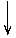 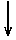 ЗаявительПодача заявления и документовИсполнительВид работСрок выполненияГлавный специалист по кадрам, делопроизводству и документообороту организационно-правового структурного подразделенияРегистрация входящих документов, направление Главе Местной администрации (его заместителю)1 деньГлаваМестной администрации (заместитель)Рассмотрение документов и направление задания в структурное подразделение для исполнения1 деньЗаместитель Главы по общим вопросам или ведущий специалист по молодежной политике организационно-правового структурного подразделенияПодготовка ответа заявителю15 днейГлава Местной администрацииПодписание ответа заявителю1 деньГлавный специалист по кадрам, делопроизводству и документообороту организационно-правового структурного подразделенияРегистрация сообщения1 деньГлавный специалист по кадрам, делопроизводству и документообороту организационно-правового структурного подразделенияВыдача ответа заявителю(либо направление почтой)1 день